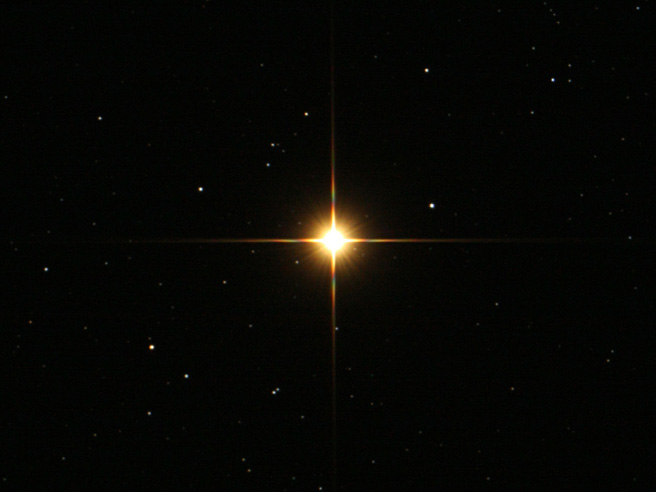 　ラントレでは，自分の目標に向かって全力で運動場を走る様子が見られました。ランフェス当日は，コースの沿道からたくさんの声援をいただき，ありがとうございました。いよいよ冬休みが近づいてきました。健康面や安全面に気をつけ，充実した冬休みを過ごしましょう。・（の）：のびるんdeスクール月火水木金土日１２３４５６７元日８９１０１１１２１３１４成人の日・B３日課・３学期始業式・通学団下校・給食開始・１組、３組　お話ろうそくの会・５時間授業・２組、４組　お話ろうそくの会・（の）１５１６１７１８１９２０２１・（の）・委員会・学校保健委員会・（の）・（の）２２２３２４２５２６２７２８・（の）・クラブ・（の）２９３０３１２/１２３４・全校朝会・（の）・５時間授業・通学団会・通学団下校